VAPAUTUS RIPPIKOULUMAKSUSTA -HAKEMUS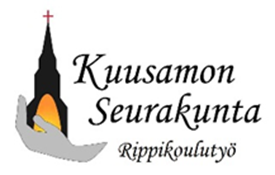 Vakuutan yllä antamani tiedot oikeiksiHakemuksen käsittelee kasvatusjohtaja Marika Villikka, p. 050-4334 724, marika.villikka@evl.fi.Hakemuksen käsittelijän päätös:Rippikoululaisen nimi: Rippikoulun ajankohta ja paikka:Hakija/ hakijat:Puhelinnumero:Lapset ja iät: Lapset ja iät: Osoite: Osoite: ASIAT, JOILLA PERUSTELETTE HAKEMUSTANNE:(perheen taloudelliseen tilanteeseen vaikuttavat tekijät, esim. työttömyys, yksinhuoltajuus, velat, yllättävät menot, yms.)ASIAT, JOILLA PERUSTELETTE HAKEMUSTANNE:(perheen taloudelliseen tilanteeseen vaikuttavat tekijät, esim. työttömyys, yksinhuoltajuus, velat, yllättävät menot, yms.)Paikka ja päiväys:Hakijan/hakijoiden allekirjoitus